Değerli Velimiz,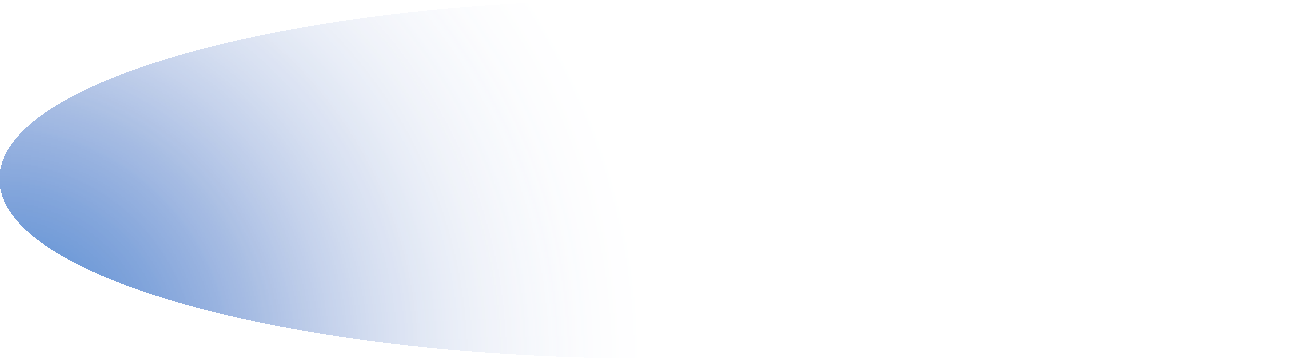 Çocuklar savunmasız ve masum varlıklardır. Bu nedenledir ki kötülük içeren kelimelerle “çocuk” kelimesini bir araya getirmek bizler için çok zordur. Bu bültenimizde bu anlamda zor bir konuyu işleyeceğiz: Çocuk İstismarı.Çocuk istismarı ile ilgili genel bilgiler ve çocuklarımızı cinsel istismardan korumak için yetişkinler olarak bilmeniz gerekenler bu bültende yer alıyor.Unutmayalım, çocukları korumak biz yetişkinlerin görevidir; bunun için de bilgi sahibi olmamız gerekir. Bu sefer bültenimizi keyifle okumayacağınızı biliyoruz; hatta zaman zaman ifade edilen gerçeklerden rahatsız bile olabilirsiniz ancak çocuklarımıza korku ve güvensizlik hissini aşılamadan potansiyel tehlikelerden kendilerini nasıl koruyabileceklerini öğretmek için bu bilgilerin işinize yarayacağına eminiz. Faydalı olması dileğiyle…Neyin Yanlış Olduğunu Bilmezlerse “Hayır” Diyemezler!Çocuk İstismarı Nedir?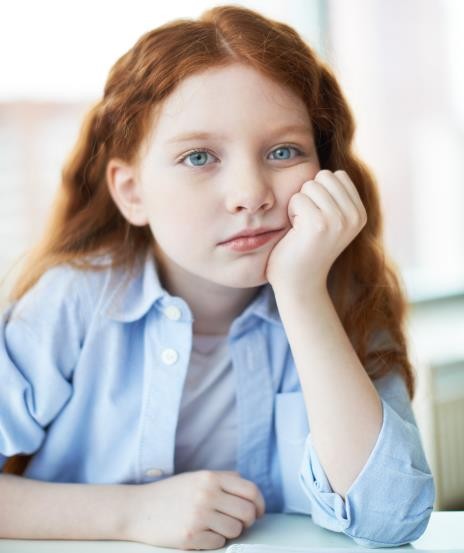 Dünya Sağlık Örgütü tarafından yapılan   tanıma   göre "Çocuğun sağlığını, fiziksel ve psiko-sosyal gelişimini olumsuz etkileyen, bir yetişkin, toplum ya da devlet tarafından bilerek ya da bilmeyerek yapılan tüm davranışlar çocuğa kötü muameledir." Çocuk istismarı 4 temel başlık altında değerlendirilebilir:Fiziksel İstismar: Fiziksel istismar en geniş anlamda “çocuğun kaza dışı yaralanması” şeklinde tanımlanabilir. Vücutta fiziksel hasara neden olan kırıkların, yanıkların ve benzeri her türlü lezyonların ortaya çıkmasına yol açan istismar fiziksel istismardır. En yaygın rastlanılan ve belirlenmesi en kolay olan istismar tipidir.Duygusal İstismar: Çocuğun bedenini ve kişiliğini olumlu bir biçimde algılamasını, değerlendirmesini ve geliştirmesini engelleyici her türlü olumsuz söz ve davranışa maruz kalmasıdır. Bu davranışlar; yaş, statü, bilgi, konumu gibi özellikleri ile çocuk üzerinde etki sahibi olan kişi ya da kişiler tarafından uygulanır. Türkiye’de 0-8 Yaş Arası Çocuğa Yönelik Aile İçi Şiddet Araştırması’na göre çocuklarının kendilerini kızdıran davranışlarına karşı ebeveynlerin %74’ü duygusal şiddet yöntemlerine (çocuğun sevdiği bir şeyin yasaklanması, temel ihtiyaçların kesilmesi, bir odaya kilitlemek, bağırmak, tehdit etmek, vb.), başvurduklarını belirtiyor.Anne babaların da her zaman mükemmel olmaları mümkün değildir ancak duygusal istismarda bulunanlar bunu yoğun ve sürekli olarak yaparlar. Günümüzde bazı ebeveynler çocuğun istek ve kapasitesinin üzerinde beklentiler oluşturarak ve bunlar doğrultusunda çocuğa da sürekli yetersiz olduğu hissini vererek çocuğun duygusal istismarına neden olmaktadır.İhmal: İhmal, çocuğa bakmakla yükümlü kişilerin bu yükümlülüğünü yerine getirmemesi, çocuğu fiziksel ya da duygusal olarak ihmal etmesidir. Beslenme, giyim, tıbbi gereksinimler, duygusal ihtiyaçlar veya optimal yaşam koşulları için gerekli ilgiyi göstermeme şeklinde tanımlanmaktadır.Bazı Konuları Konuşmak Kolay Olmayabilir Ancak Konuşmamanın Bedeli Çok Daha Ağırdır!Cinsel İstismar: Cinsel istismar, psiko-sosyal gelişimini tamamlamamış ve yaşı küçük olan erkek veya kız çocuğun bir yetişkin tarafından cinsel doyum için kullanılmasıdır.Cinsel İstismar Kapsamına Giren Eylemler Nelerdir?Dokunmanın olmadığı istismar davranışları: Sözel olarak cinsel uyarı, teşhircilik, çocuğa pornografik yayınlar ya da bilerek cinsel içerikli davranışları izlettirme, cinsel muayeneye zorlama ve çocuğun pornografik yayınlarda kullanılması, soyunurken gözlenmesi, cinsel içerikli sözler (direk olarak, telefon veya mesaj yoluyla), laf atma, göz süzme vb.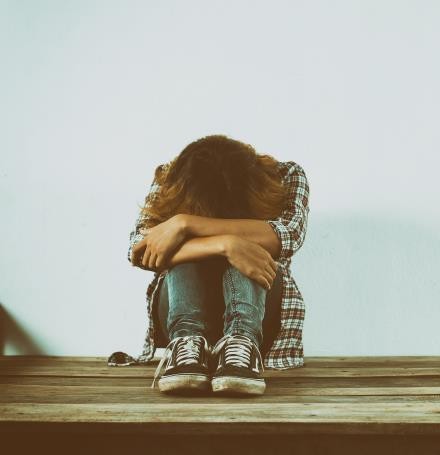 Dokunmanın olduğu istismar davranışları: Uzayan ve aşırı bir biçimde yakınlık içeren öpme, okşama, çocuğun yetişkinin cinsel organına dokunmaya zorlanması, bir yetişkinin çocuğun cinsel organına tıbbi bir amaç olmaksızın cinsel amaçla dokunması vb.Cinsel birleşmenin olduğu istismar davranışları: Her türlü cinsel ilişki, çocuğun fuhuşa teşvik edilmesi vb.Her Yaş Grubundaki Çocuk Risk Altında Olabilir!Cinsel istismara maruz kalan çocukların;%30′u 2-5,%40′ı 6-10,%30′u 11 – 17 yaş grubundadır. Asla “çok küçük” ya da “yeterince büyük” diye düşünmeyin.Neden Çocuklar Hedef Haline Gelir?Çocuğun merak duygusunun fazla olmasıÇocuğun sevgi ve ilgi ihtiyacının fazla olmasıOlayı gizleme eğilimlerinin fazla olmasıOlayı anlatmada güçlük çekmeleriFiziki açıdan güçsüz olmalarıÇocukların anlattıklarına inanılmamasıErişkinler tarafından kolayca kandırılabilmeleri ve korkutulabilmeleri “Söylersen annen/baban sana kızar” vb.Cinsel İstismarcı Kimdir? Onu Nasıl Fark Edebiliriz?Rapor edilen vakalarda istismarcıların %96′sı erkek, %80′i de çocuğun tanıdığı birisidir.Çocuklarla düzenli temas kurabilecekleri işleri tercih edebilirler.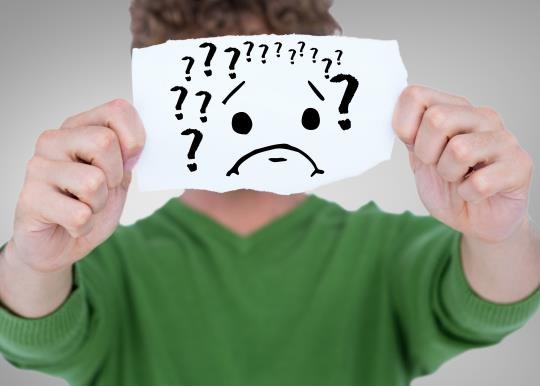 Savunmasız ve sessiz çocukları tespit etmede yeteneklidirler.Çocuklarla yalnız kalmak için fırsat yaratma çabaları mevcuttur.Çocuklara cazip gelen ilgi alanlarına sahip olabilirler. (Oyuncak koleksiyonları, maket yapmak, güncel bilgisayar oyunları vb.)Çocuğun ve ailesinin güvenini kazanmak için sonsuz sabır ve çaba gösterirler.Hediyeler alma, gezdirme, gözde muamelesi yapma gibi davranışlar sergileyebilirler.Çocuklara aşırı ilgileri vardır.Her sosyal sınıf, meslek, cinsiyet, din ve yaş grubundan olabilirler!Anlattıklarını Ciddiye Alın; İlk Sefer Belki De Anlattıkları “Tek” Sefer Olabilir!Cinsel İstismarın Çocuklardaki Belirtileri Nelerdir?Bu belirtilerin olması çocuğun cinsel istismara uğradığı anlamına gelmez ancak davranışlar görmezden gelinmemeli ve nedenleri araştırılmalıdır. Özellikle çocukta daha önce gözlemlenmeyen tutum ve davranışlar, değişiklikler dikkate alınmalıdır.Aşırı talepkâr olma ve aşırı hareketlilikMutsuzluk, kaygı, ağlama, öfke patlamalarıAşırı derecede itaatkâr olma, hiçbir şeye ilgi göstermeme, sanki bir rüya âleminde yaşamaDiğer çocuklara ya da oyuncaklara karşı cinsel içerikli davranışlarda bulunma ve öfkeli, saldırgan ya da kontrolcü bir biçimde davranmaDavranışlarda gerileme; parmak emme, yatak ıslatma gibiCinsel organıyla çok fazla meşgul olmaKendisine bakan kişinin eteğine yapışma ya da aşırı bağımlı bir hale gelme, daha önce tanıdığı bir kişiyle yalnız kalmaya aşırı tepki göstermeUyku bozuklukları, kâbuslar, yatağa gitmekten korkma, çığlık atarak uyanma, fobilerİştahta değişiklik (Artma ya da azalma)Evin belli bir bölümünden, belli bir kişiden ya da belli cinsiyette olan biriyle yalnız kalmaktan korkmaOrtada görünen bir neden olmaksızın bir akrabanın ya da arkadaşın evine gitmeyi reddetmeYabancılara karşı aşırı derecede yakınlık göstermeYaşıyla orantılı olmayan cinsel davranışlar, oyunlar ya da konuşmalar sergileme, cinsel içerikli resimler çizmeFiziksel bir neden olmaksızın baş ağrısından, mide bulantısından şikâyet etmeOkul başarısının gerilemesi, dikkatini yoğunlaştıramamaAkranlarıyla ilişkilerinin bozulması ya da arkadaş edinmede zorluklar, sosyal etkinliklere katılmada gönülsüzlükOlayı anımsatan yerler, kişiler, görüntüler ve konuşmalardan kaçınmaYineleyici oyunlar- Tekrar tekrar aynı oyunu oynama (Olay sırasında yaşadığı sıkıntıyı oyun sırasında yenerler, çünkü oyunu kendileri yönlendirebilirler.)İstismarın süresi ve sıklığı, cinsel eylemin türü, ebeveynlerin tepkisi, güç ve saldırganlığın kullanılması, çocuğun direnmemesi ya da olaya isteyerek katılması, istismarcının çocukla yakınlığı, olay açığa çıktıktan sonra destek alınmaması ve çocuğun yaşı istismarın çocuk üzerindeki etkisini belirler.Çocukları Korumak Biz Yetişkinlerin Görevidir!Çocuklarımızı korumak için bunları yapalım:Çocuğunuzla güvene dayalı ve açık bir iletişim kurun. Kaç yaşında olursa olsun onu tehlikelerden korumak için en önemli etkenlerden biri çocuğunuzla kurduğunuz iletişimdir.Çocuğunuzun bakımını üstlenen kişinin ne kadar tanıdık ya da güvenilir olduğunu düşünürseniz düşünün; gene de her zaman dikkatli olun. Çocuğunuza sizin yokluğunuzda neler yaptıklarını her zaman bireysel olarak sorun; çocuğun o kişinin varlığı nedeniyle korkup gerçekleri anlatamayabilir.Küçük yaşlarda özel bölgelerinin isimlerini doğru şekilde öğretin; başka isimler kullanmayın. (Mayo giydiğinde altında kalan tüm bölgeler özel bölgeleridir.)Bedenin ona özel olduğunu ve o istemediği sürece kimse dokunamayacağını öğretin. İstemediği kişileri öpmeye, dokunmaya zorlamayın. Sizin olmadığınız ortamlarda kendisini kötü hissettiren bir dokunuş hissettiğinde tepki göstermesini öğretin. (Bağır ve uzaklaş taktiği)Özeline saygı gösterin. (Tuvalet, banyo vb. yerlerde sizi çıplak görmesi ya da çocuğun çıplak olarak dolaştırılması başkalarının da bunu yapmasının normal olduğunu düşünmesine neden olur.) Özelinizle ilgili sınır çizin ve onun da özeli ile ilgili sınır çizmesine izin verin.İyi sırlar ile kötü sırlar arasındaki farkı öğretin. Ne olursa olsun size her şeyi anlatabileceğini ve güvenebileceğini bilsin. Nelere izin vermediğinizi ve neden vermediğinizi anlatın. Güven zincirinizdeki güvenebileceği kişilerin kim olduğunu bilsin.Tüm bunları sakin bir şekilde ve güven veren mesajlarla yapın. Onun ürkek ve şüpheci değil; dikkatli ve uyanık olmasını sağlayın.Cinsel istismara maruz kaldığını düşündüğünüz bir çocuğa nasıl yaklaşmalısınız?Çocuğa kızmayın. Çocuğa, yanlış bir şey yaptığı duygusunu sakın yaşatmayın.Çocukla sorguya çeker gibi konuşmayın. Ne olduğunu, ne zaman ve kiminle olduğunu sorabilirsiniz, ama bu olayın neden olduğunu sormayın.Üzüldüğünüzü çocuğun önünde belli etmemeye çalışın. Çocuklar aşırı üzüldüğünüzü gördüklerinde kolaylıkla kendilerini suçlu hissedebilir ve bilgi vermekten kaçınabilirler.Çocuğa bu konuda yardımcı olacağınıza dair telkinlerde bulunun ve derhal yardımcı olabilecek kimselerle temasa geçin. Çocuğun cinsel istismarı suçtur ve cezai yaptırımı vardır.Çocuğa size anlatmakla doğru bir şey yaptığını anlatın ve size güvendiği için teşekkür edin.TOKİ AKASYA ANAOKULUTOKİ AKASYA ANAOKULUTOKİ AKASYA ANAOKULURehberlik ServisiRehberlik ServisiRehberlik Servisi